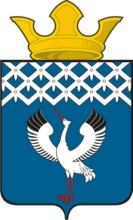 Российская ФедерацияСвердловская областьДумамуниципального образованияБайкаловского сельского поселения10-е заседание 3-го созываРЕШЕНИЕ27.08.2015г.                                      с. Байкалово                                              № 46О внесении изменений в Правила землепользования и застройки муниципального образования Байкаловского сельского поселения Байкаловский муниципальный район Свердловской области  (в том числе в карту зонирования) в части изменения наименования зон 	В соответствии с Градостроительным и Земельным кодексами Российской Федерации, Федеральным законом от 06.10.2003 № 131-ФЗ "Об общих принципах организации местного самоуправления в Российской Федерации", Уставом Байкаловского сельского поселения и протоколом публичных слушаний от 30.07.2015г., Дума муниципального образования Байкаловского сельского поселенияРЕШИЛА:1. Внести изменения в Правила землепользования и застройки муниципального образования Байкаловского сельского поселения Байкаловский муниципальный район Свердловской области (в том числе в карту зонирования) в части изменения наименования зоны земельных участков с ОДК (общественно-деловая зона комплексная) на Ж-1 (зона жилых домов усадебного типа) в отношении земельных участков, расположенных в с.Байкалово, по ул.Мальгина, д.18,16а,16 (жилые дома), ограниченных охранной зоной на западе р.Сарабайка, на севере, юго-востоке  ул.Мальгина.2. Направить настоящее решение в Байкаловский отдел филиала ФГБУ «ФКП Росреестра» по Свердловской области.       3. Настоящее решение опубликовать (обнародовать) в «Муниципальном вестнике» - приложении к газете «Районные будни» и на официальном сайте Байкаловского сельского поселения: www.bsposelenie.ru.Глава муниципального образованияБайкаловского сельского поселения    _________________ Л.Ю. Пелевина 27 августа  2015 г.Председатель Думымуниципального образования Байкаловского сельского поселения     _________________ С.В. Кузеванова	27 августа  2015г.